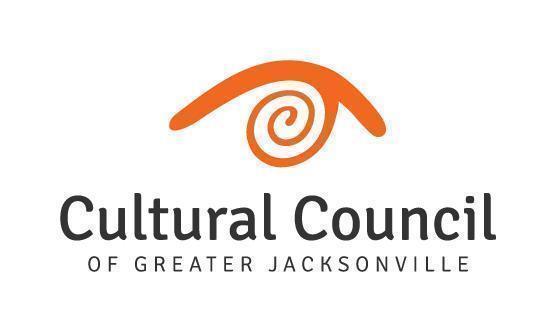  ART IN PUBLIC PLACES COMMITTEEMeeting AgendaWednesday, December 14, 2022  1:00-2:30 PMJessie Ball duPont Center, 40 East Adams Street | Room 318 (Third Floor)LINK: zoom.us/j/95032402968, Meeting ID: 50 3240 2968 | PHONE: +1 646 558 8656Invitees: Cory Driscoll (Chair), Karen Feagins, David Faliszek, Elias Hionides, Heather Terrill, Gigi Ackerman, Kimberly Kim, Ana Kamiar, Ylva RouseInvited Guests: Michele Lee (Interim Director of Public Art), Kat Wright (Assistant Director), Iris Benson (Operations Coordinator), Iryna Kanishcheva (Contracted PM), Aisling Millar McDonald (Contracted PM), Jordan Stallings (Contracted PM);  CCGJ Board and Staff; Noel Famy (Public Works); Joelle Dillard (OGC)IMPORTANT NOTE:  An in-person quorum of 50% +1 is required to take any action on motions.  The work of Art in Public Places for the City of Jacksonville requires motions be made in order for public art projects to move forward.WELCOME	Cory DriscollCALL TO ORDER & ATTENDANCE	Cory Driscoll & Iris BensonACTION ITEMS - VOTING	   Cory DriscollNovember 9, 2022 Art in Public Places Committee Meeting MinutesMotion:  The minutes of the November 9, 2022 meeting of the Art in Public Places Committee are approved as written.Art in Public Places Committee Chair              Vote: David Faliszek and Gigi Ackerman - Chair and Co-Chair Motion:  The Art in Public Places Committee votes to appoint _______ to serve as Chair and Co-Chair of the Art in Public Places  committee replacing Cory Driscoll.DIRECTOR REPORT 											      Michele LeeNEW BUSINESSOLD BUSINESS 	 	Project UpdatesPublicly-Funded Projects (APP Trust):Courthouse Plaza Project								      Michele LeeMandarin Parks (2)							             Aisling Millar McDonaldSouthside Senior Center							             Aisling Millar McDonaldPublicly-Funded Projects (Other):San Marco Intersection Painted Mural							       Kat Wright KingSoutel CRA	Plan								                      Kat Wright	City Council Enhancement Project (4 Districts)						       Kat Wright City Council Chambers Art on Loan						                     Michele LeePrivately-Funded Projects:								                   FIS Headquarters									      Michele LeeJacksonville Jaguars Miller Electric Center Project					      Michele LeeJohnson Brothers Sculpture at LEVS Park							      Michele LeeIMPORTANT DATESNext APPC Meeting: January 11, 2023, 1-2:30 PM, Jessie Ball duPont Cntr, Room 318 & VirtualPUBLIC COMMENT - Public commenters must fill out and submit a green card prior to addressing the committee. Visitors will speak in the order cards are received. Public comments up to 3 minutes. Green cards must be submitted to Iris Benson directly if visiting in person. If visiting via Zoom, please email to Iris@culturalcouncil.org.ADJOURNMENT 